Lego Activity Basic Big Little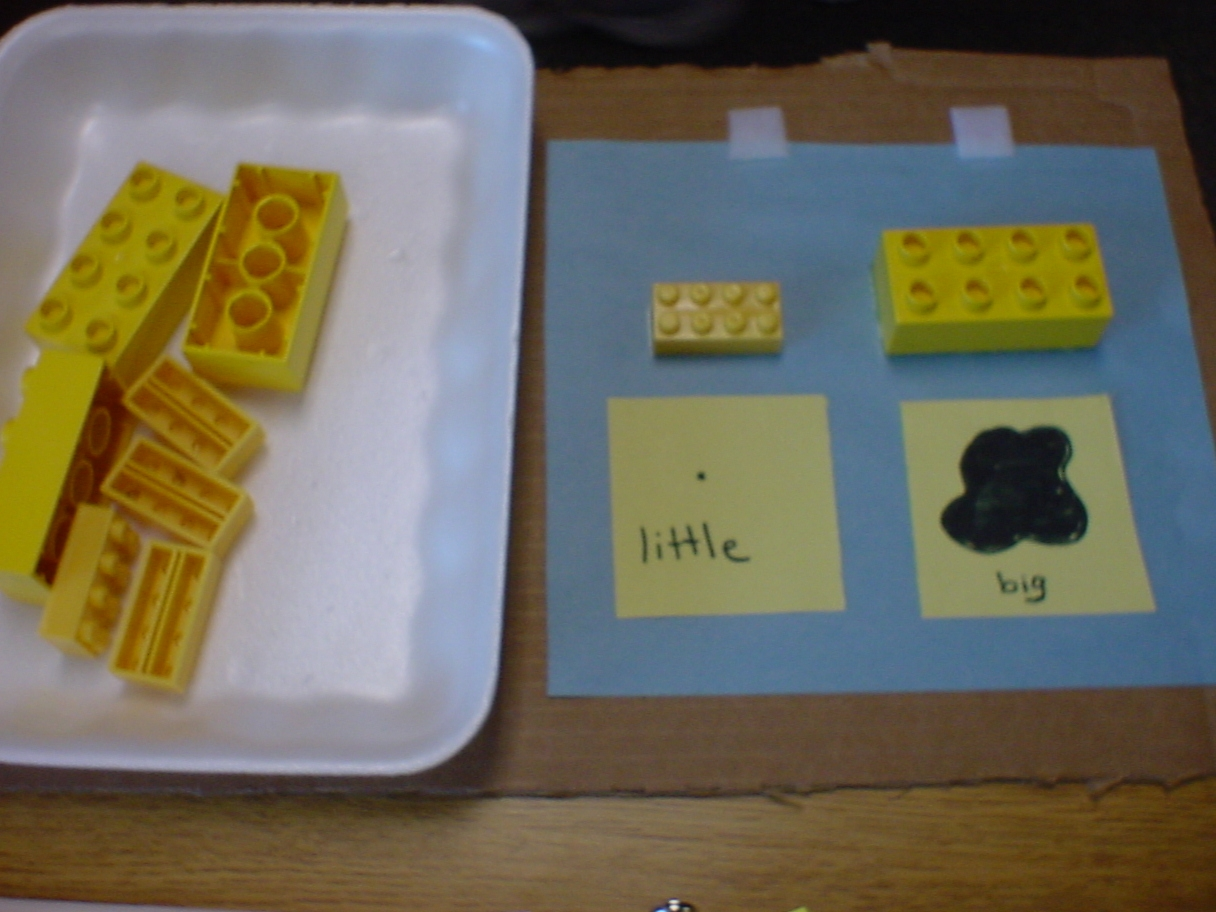 Category: Structured TasksDescription: Styrofoam tray and lego pieces are glued to cardboard base. Student sorts legos by stacking them on top of the 2 glued pieces. Function: independent leisure skill.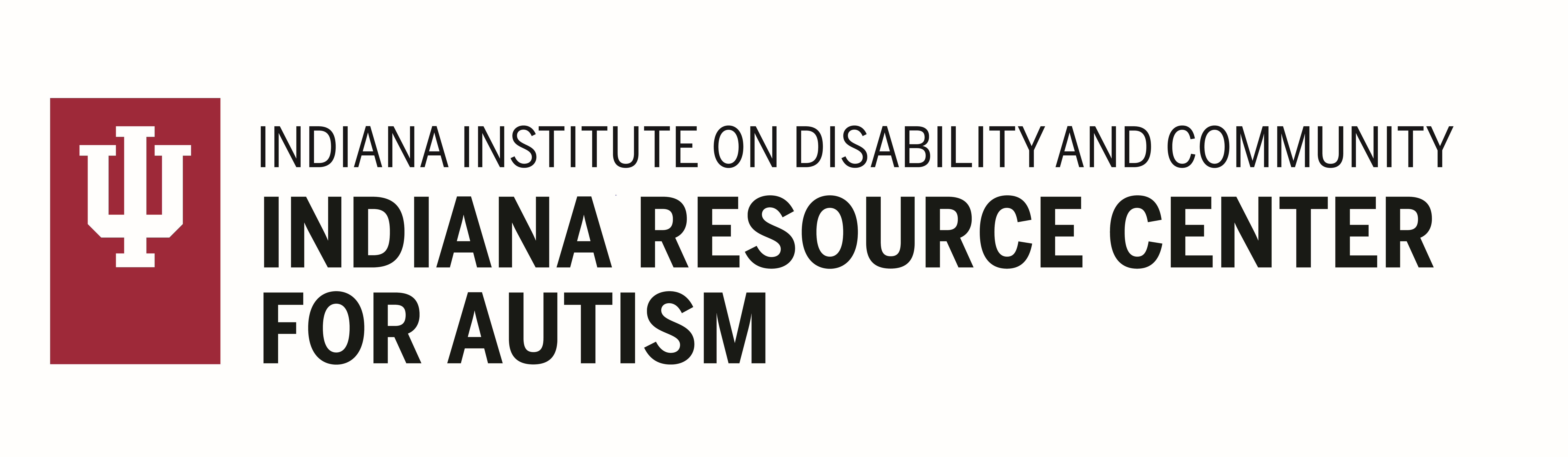 